FRONT PAGE FOR Machine Drawing (16MEE05)Online Examination April/May 2021: Descriptive typeRead the instructions given overleaf carefully before filling up the title pageUse a good quality 0.7 Tip Black pen onlyAnswer must be written not in the question paper itself. Use separate A4 Sheets.Declaration:  I can able to view question paper in the Google Class Room of the subject code ________________ and submitted answer scripts of the subject code _______________ with _____ pages and also submitted student declaration sheet as well as front sheet of answer scripts.  Signature with Date: ___________________________________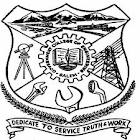 GOVERNMENT COLLEGE OF ENGINEERING, SALEM ::636011(AN AUTONOMOUS INSTITUTION AFFILIATED TO ANNA UNIVERSITY, CHENNAI)Register Number :Subject Code & Title Date & SessionNumber of pages writtenPart - APart - APart - APart - APart - APart - APart - APart - APart - APart - APart - AQuestion Number12345678910Put TickFor the Answered QuestionsNumberPart - BPart - BPart - BPart - BPart - BQuestion Number11111111Question NumberaORORbPut TickFor the Answered QuestionsNumber